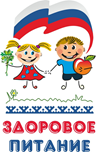 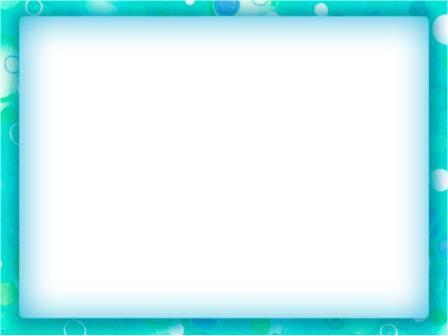 В кипящем молоке растворяют сахар, вливают разведенный молоком или водой крахмал и варят на слабом огне 8-10 мин., непрерывно помешивая. К концу варки добавляют ванилин. Вид обработки:                   ВаркаНаименование сырьяРасход сырья и п/фабрикатовРасход сырья и п/фабрикатовРасход сырья и п/фабрикатовРасход сырья и п/фабрикатовНаименование сырья1 порция1 порция1 порция1 порцияНаименование сырьябрутто, гнетто, гбрутто, гнетто, гМолоко стерилизованное 3,2% жирности56537168Крахмал картофельный4455Сахарный песок6677Ванилин0,010,010,010,01Вода15151818Выход:150180,00